Part Number:	PT738-48160Kit ContentsHardware Bag ContentsAdditional Items Required For InstallationConflictsRecommended ToolsGeneral ApplicabilityRecommended Sequence of Application*Mandatory	Vehicle Service Parts (may be required for reassembly)Legend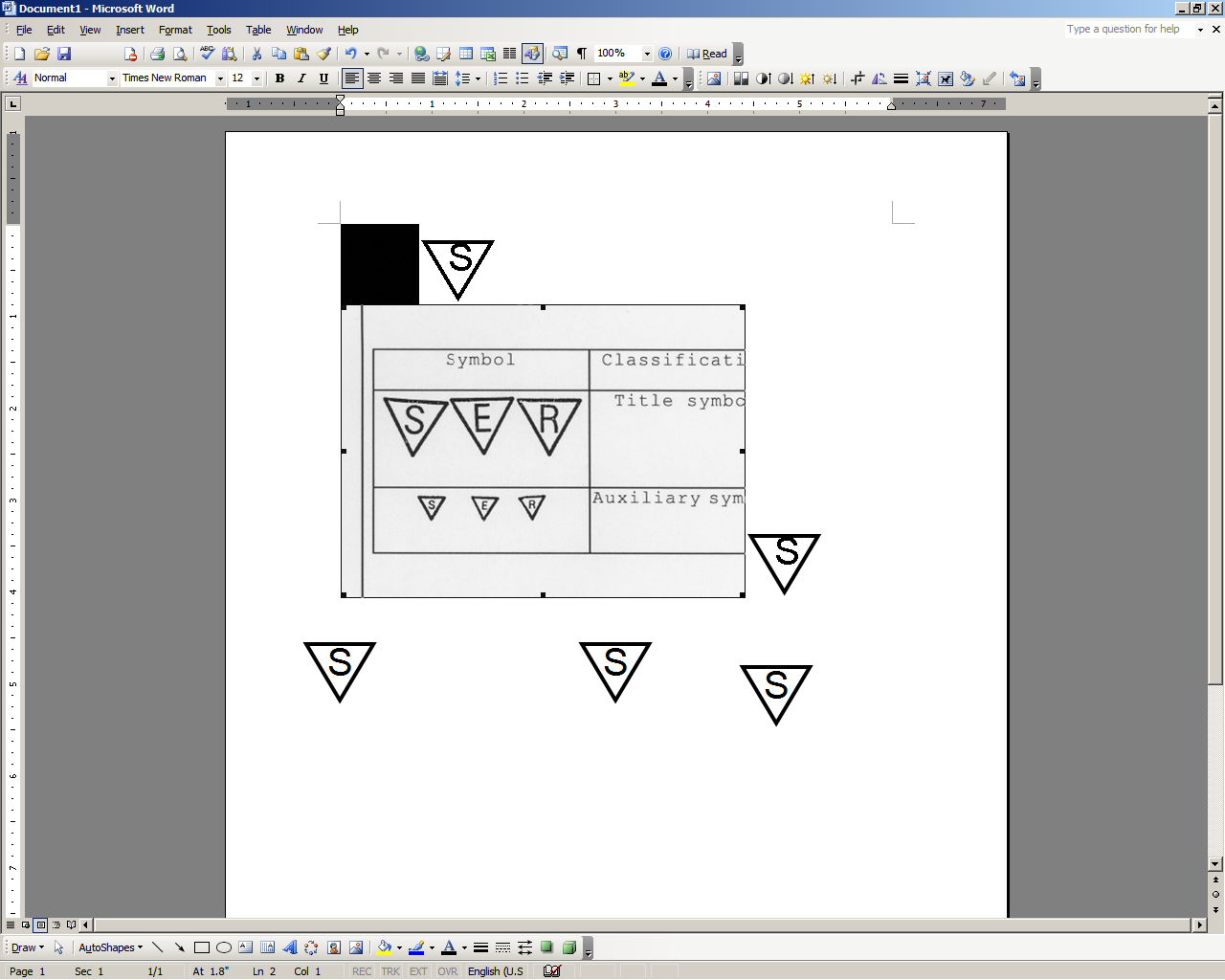 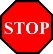 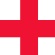 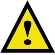 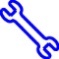 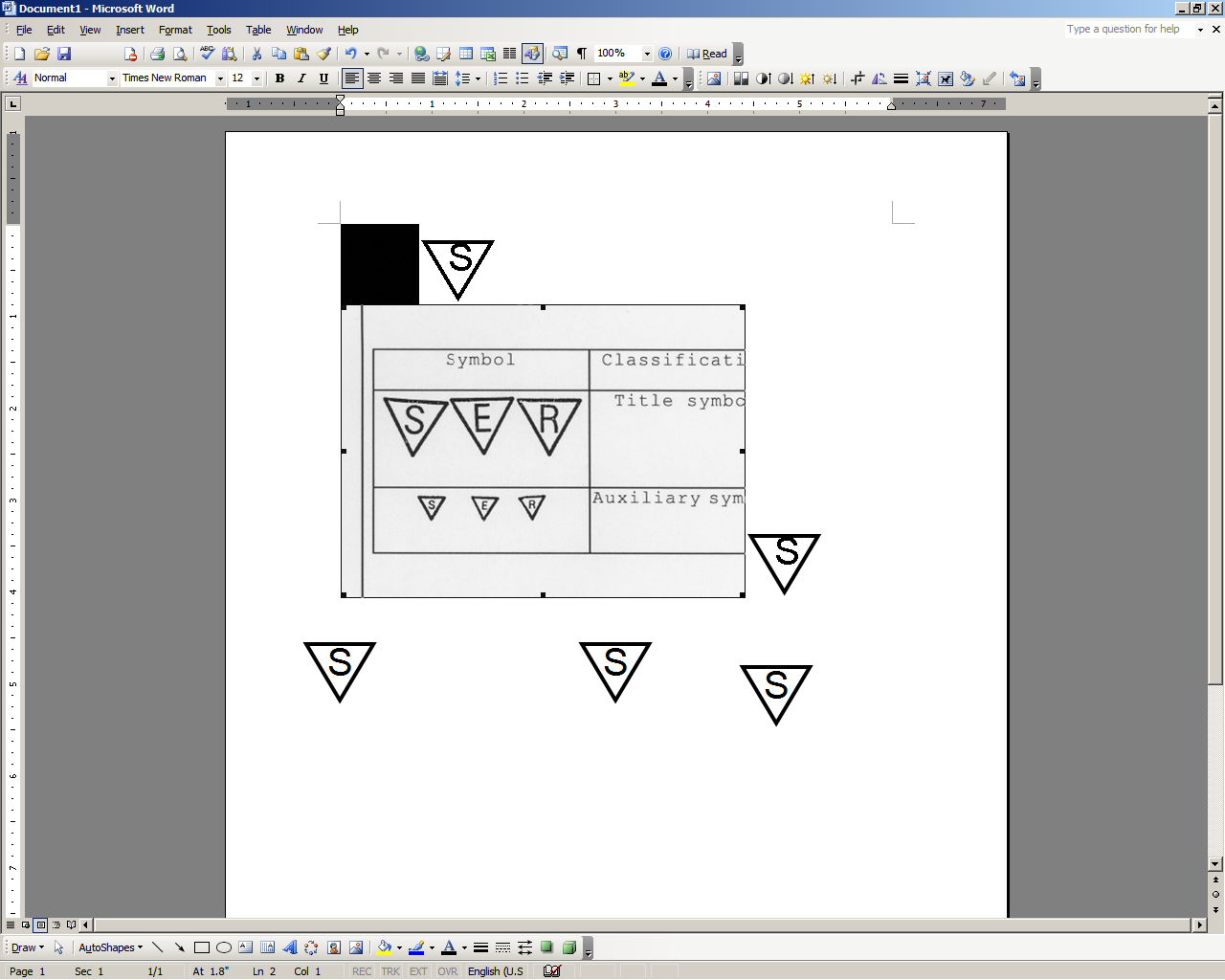 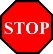 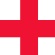 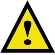 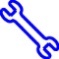 Care must be taken when installing this accessory to ensure damage does not occur to the vehicle.  The installation of this accessory should follow approved guidelines to ensure a quality installation.These guidelines can be found in the "Accessory Installation Practices" document.This document covers such items as:-Vehicle Protection (use of covers and blankets, cleaning chemicals, etc.).Safety (eye protection, rechecking torque procedure, etc.).Vehicle Disassembly/Reassembly (panel removal, part storage, etc.).Electrical Component Disassembly/Reassembly (battery disconnection, connector removal, etc.).Please see your Lexus dealer for a copy of this document.Prepare the Vehicle.Open the rear lift gate.Saturate a clean, lint free cloth with a VDC approved cleaner and scrub the top surface of the rear bumper as shown in Fig. 1-1.  Do not allow to air dry.  Follow manufacturer’s instructions.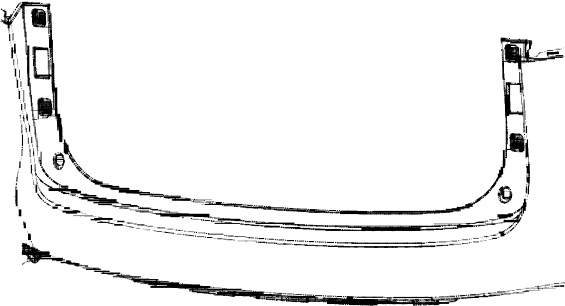 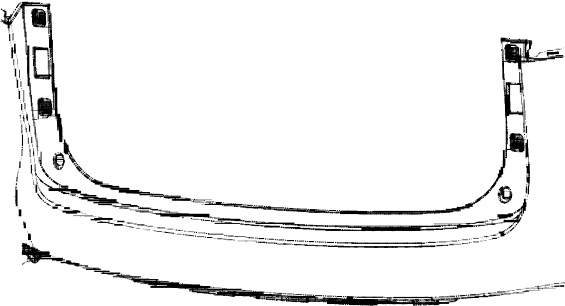 Wipe the cleaned bumper surface with a clean, dry lint-free cloth.NOTE: Once cleaned, do not contaminate this surface by touching it with bare hands.Install the Bumper Protector.The parts and vehicle temperature must be between 15°C and 35°C (65°F and 90°F).While carefully holding the bumper protector by its edges, partially pull the plastic liner at the end of the part 50mm to 75mm (2” to 3”) to remove it from the foam tape and create a tab that extends from the side of the part (Fig. 2-1).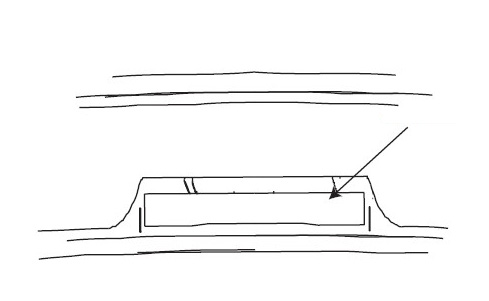 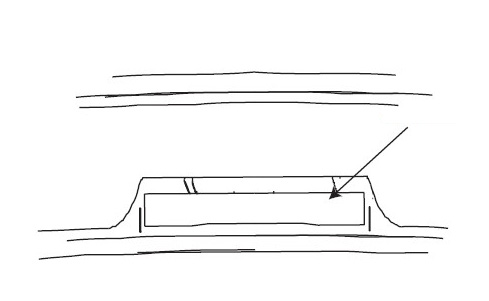 NOTE: Once the release liner is removed from the bumper protector, the surface of the tape must not be touched.Hold the bumper protector about ½” above the surface of the bumper and align the center of the “X” on the bumper protector to the center of the latch on the rear lift gate (Fig. 2-2).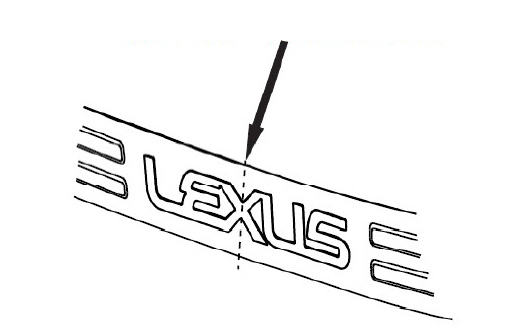 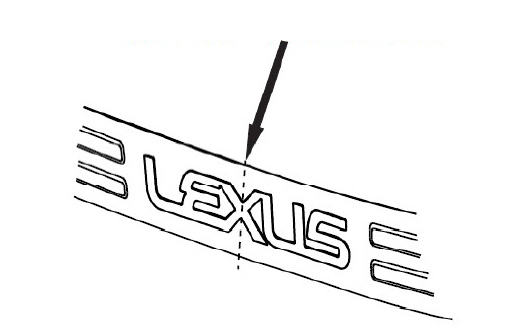 While keeping the bumper protector aligned, lower the part in place.  Pull small sections of the backing while lightly tacking the part onto the bumper until you have removed all of the backing.With the part lightly tacked down, remove the remaining tape tabs located at either end of the part (Fig. 2-3).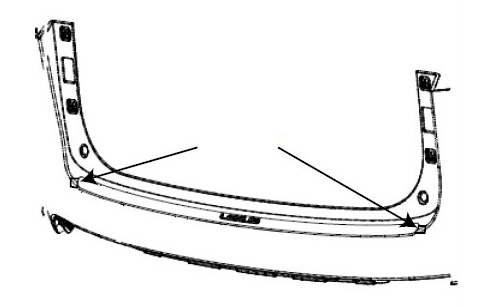 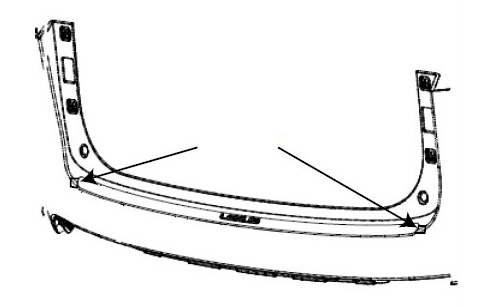 With both tape tabs removed, use the hard roller to roll around the perimeter of the part with at least 10 lbs. of pressure to ensure complete adhesion of the acrylic foam tape to the bumper surface (Fig. 2-4).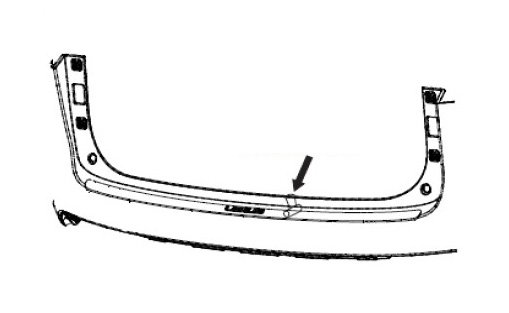 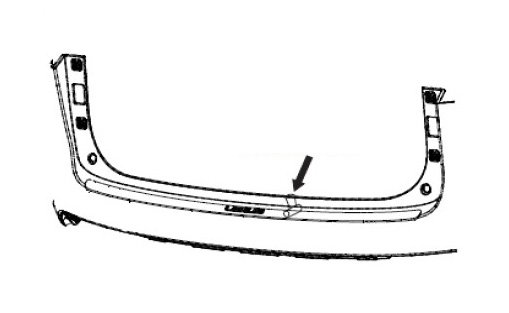 Accessory Function ChecksVisual alignmentProper tape adhesionVehicle Function ChecksThe bumper protector should be visually centered left to rightThe rear edge of the bumper protector should appear visually parallel to the rear edge of the vehicle bumperThe bumper protector should not extend back out over the rear of the bumper where the bumper surface starts to transition to vertical surfacesA gap of approximately ½ mm is designed to exist between the edges of the bumper protector and the bumperNo gap is allowed between the tape and the bumperVehicle Appearance CheckAfter accessory installation and removal of protective cover(s), perform a visual inspection. Ensure no damage (including scuffs and scratches) was caused during the installation process.(For PPO installations, refer to TMS Accessory Quality Shipping Standard.)Item #Quantity Reqd.Description11Bumper Protector21Installation Instructions3Item #Quantity Reqd.Description123Item #Quantity Reqd.Description123NonePersonal & Vehicle ProtectionNotesSafety GlassesVehicle ProtectionSeat & Floor CoversSpecial ToolsNotesSurface ThermometerInfrared Non-contactHeat GunMaster Heat Gun HG-301A or equivalentInstallation ToolsNotesHard Rubber Hand Roller1” to 3” widei.e. Marshalltown E54D orDynamat 10007Clean Lint-Free ClothSpecial ChemicalsNotesCleanerVDC approved cleaner andcleaning methodAll RX modelsItem #Accessory123Item #Quantity Reqd.Description123